ΕΛΛΗΝΙΚΗ ΔΗΜΟΚΡΑΤΙΑ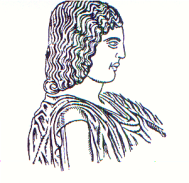 ΓΕΩΠΟΝΙΚΟ ΠΑΝΕΠΙΣΤΗΜΙΟ ΑΘΗΝΩΝ		ΓΕΝΙΚΟ ΤΜΗΜΑ 					 			Γραμματεία Φωτεινή Παπαδοπούλου Ταχ.Δ/νση: Ιερά Οδός 75, 118 55 Αθήνα				Τηλ. / Fax:  210-5294833e-mail: fanny@aua.gr								Αθήνα, 	 17-07-2020									Αρ. Πρωτ.: 78  					Προς: Τους αναφερόμενους στην ΑπόφασηΘΕΜΑ: Ορισμός Τριμελούς Εφορευτικής Επιτροπής για την ανάδειξη εκπροσώπων της κατηγορίας του Ειδικού Τεχνικού Εργαστηριακού Προσωπικού (Ε.Τ.Ε.Π.) στη Συνέλευση του Γενικού Τμήματος. ΑΠΟΦΑΣΗΟ Πρόεδρος του Γενικού Τμήματος έχοντας υπόψη:Τις διατάξεις του εδαφ. δ, της παρ. 1 των άρθρων 17, 18, 21 και 26 του Ν. 4485 (ΦΕΚ 114/τ.Α/4.08.2017).Την υπ’ αριθ. 144363/Ζ1/01.09.2017 εγκύκλιο του ΥΠ.Π.Ε.Θ.Την υπ’ αριθμ. 153348/Ζ1 Υπουργική Απόφαση του ΥΠ.Π.Ε.Θ. (ΦΕΚ 3255/τ.Β/15.09.2017) όπως έχει τροποποιηθεί και ισχύει (ΦΕΚ 3969/13.11.2017/τ.Β’).Την υπ’ αριθμ. 3911/15.04.2019 (ΦΕΚ 263/13.05.2019 τ.Υ.Ο.Δ.Δ.) Διαπιστωτική Πράξη του Πρύτανη του Γ.Π.Α., με την οποία διαπιστώνεται ότι ο κ. Α. Παπαδόπουλος, Καθηγητής, εκλέχτηκε Πρόεδρος του Γενικού Τμήματος του Γ.Π.Α., με θητεία από 13.05.2019 έως 31.08.2021.Το υπ’ αριθμ. έγγραφο 5155/3.07.2020 με το οποίο ο Πρύτανης του Γ.Π.Α. εγκρίνει και οριστικοποιεί εκλογικούς καταλόγους με βάση τους οποίους θα διενεργηθούν οι εκλογές για την ανάδειξη εκπροσώπων των κατηγοριών Ε.ΔΙ.Π. και Ε.Τ.Ε.Π. στις συνελεύσεις των ακαδημαϊκών Τμημάτων του ιδρύματος.Την υπ΄ αριθμ. 71/7-07-2020  Προκήρυξη Εκλογών για την ανάδειξη εκπροσώπων των μελών του Ειδικού Τεχνικού Εργαστηριακού Προσωπικού (Ε.Τ.Ε.Π.) στη Συνέλευση του Γενικού Τμήματος.	ΑΠΟΦΑΣΙΖΕΙΤον ορισμό της Τριμελούς Εφορευτικής Επιτροπής, με τα ισάριθμα αναπληρωματικά της μέλη, η οποία έχει την ευθύνη διεξαγωγής της εκλογικής διαδικασίας για την ανάδειξη εκπροσώπων των μελών του Ειδικού Τεχνικού Εργαστηριακού Προσωπικού (Ε.Τ.Ε.Π.) στη Συνέλευση του Γενικού Τμήματος, ως ακολούθως:Τακτικά Μέλη Εφορευτικής Επιτροπής:1. Γατσιού Ελένη2. Γκορόγιας Νικόλαος3. Τσούκα ΑθανασίαΑναπληρωματικά Μέλη Εφορευτικής Επιτροπής:1. Κωνσταντίνου Γεώργιος2. Μανίκας Νικόλαος3. Παντουβέρη Αικατερίνη Η παρούσα απόφαση να αναρτηθεί ως Ανακοίνωση στην ιστοσελίδα του Ιδρύματος. Ο Πρόεδρος του Γενικού Τμήματος  Καθ. Α. ΠαπαδόπουλοςΣυνημμένα: Προκήρυξη Εκλογών με αριθ. πρωτ. 71/7-07-2020Κοινοποίηση:Πρύτανη Γ.Π.Α.Αντιπρυτάνεις Γ.Π.Α.Διεύθυνση Διοικητικού, Τμήμα Α’ ΠροσωπικούΔιεύθυνση Διοικητικού, Τμήμα Δ’ Διοικητικής ΜέριμναςΣύλλογος Μελών Ε.Τ.Ε.Π. Γ.Π.Α.